Code of conduct for eTwinning projectsNetiquetteBe inclusive. Everyone’s opinions and views are always welcomed and allowed.Be polite and respectfulDo not offend other eTwinners as individuals.Do not attack or incite violence against people based on their race, ethnicity, national origin, religion, sexual orientation or gender, and/or as a member of a country, group or minority.Use always secure passwords!Copyright Respect the copyright. Upload only videos that you have produced or that you have the rights to use. So you should not upload videos from third parties or use any content in your own videos owned by another copyright owner - such as a Music, extracts from copyrighted programs, or videos produced by other users - unless you have the necessary authority. For more information, see our copyright policy.Post only your own photos and videos, always abiding by applicable laws. Respect all people on each platform, do not send spam, and do not post content that shows nudity.Remember to post authentic content, not content that you have copied or found on the Internet and that you are not authorized to publish.Use the open resources:Some websites when you can found resources in Public Domain or with Creative Commons license:Europeana - is Europe's digital cultural heritage platform. over 20 million items – is openly licensed and can be freely reused in various work and learning projects. Internet Archive is a non-profit library of millions of free books, movies, software, music, websites, and moreFor imageshttps://pixabay.com/https://snappygoat.com/https://free-images.com/https://www.flickr.com/photos/britishlibraryhttps://www.europeana.eu/portal/enhttps://www.flickr.com/creativecommons/https://ccsearch.creativecommons.org/https://en.wikipedia.org/wiki/Wikipedia:Public_domain_image_resourceshttps://www.pexels.com/https://www.freepik.com/https://unsplash.com/http://whyopenresearch.org/gallery (cartoons)For arthttps://images.nga.gov/en/page/openaccess.htmlhttp://www.openculture.com/2015/03/download-100000-art-images-in-high-resolution-from-the-getty.htmlhttps://www.pexels.com/search/art/For audiohttps://freesound.org/http://soundbible.com/free-sound-effects-1.htmlhttps://www.jamendo.com/https://soundcloud.com/freemusicforvlogshttp://freemusicarchive.org/curator/videohttps://archive.org/details/audiohttps://www.youtube.com/audiolibrary/musichttps://creativecommons.org/about/program-areas/arts-culture/arts-culture-resources/legalmusicforvideos/Data ProtectioneTwinning is an initiative of the European Union. It is part of Erasmus+, the European programme for Education, Training, Youth and Sport. It is steered by the European Commission and implemented by its Executive Agency for Education, Audiovisual and Culture (EACEA).The eTwinning platform is dedicated to respecting the privacy of its users. It provides a secured and safe environment for schools, teachers and pupils to collaborate and share with one another. In order to publish personal data / photos of your daughter /  son on the eTwinning platform, we would ask you to complete and sign the attached form below. It is attached to these rules of conduct and can be recalled at any time.Name: ………………………………………………………………………………..…..Klasse (derzeit): …………………..Adresse: ………………………………………………………………………………………………………………………………………………EinwilligungArt. 7 DSGVOIch bin damit einverstanden, dass die angeführten personenbezogenen Daten ausschließlich für schulische und organisatorische Zwecke teilweise oder vollständig verarbeitet werden. (Klassenlisten, Prüfungslisten, Schulbuchlisten, AUVA-Meldung, Schulveranstaltungen und schulbezogene Veranstaltungen, Buslisten, Schulrestaurantabrechnung, Schulgeldverrechnung, Listen bzgl. finanzieller Unterstützung, Bibliothek, Schulfotograf, Schulgemeinschaftsausschussmitglieder, Elternvertreter für Elternverein, Schülerverwaltung in  Sokrates und Webuntis sowie auf der Lernplattform,  Schulplattform auf MS-Office365 etc.): Vor– und Zuname der Schülerin / des Schülers und der Erziehungsberechtigten, Wohnadresse, Geburtsdatum, Versicherungsnummer, Religionsbekenntnis, Muttersprache, Staatsbürgerschaft, Kontaktdaten und Berufe der Erziehungsberechtigten, Bankdaten der Erziehungsberechtigten, Telefonnummern, Mailadressen, Impfungen, Allergien usw.Zudem gebe ich die Einwilligung/ gebe ich die Einwilligung nicht (bitte nicht Zutreffendes streichen), dass Fotos (z. B. Klassenfotos) von mir und mein Name (z.B. Schülerverwaltung in Sokrates und Webuntis, Infowand Schule, Jahresbericht, evt. Berichte in Presse, Homepage, Soziale Medien) veröffentlicht werden dürfen. Die betroffene Person hat jederzeit das Recht, die Einwilligung zu widerrufen. Durch den Widerruf der Einwilligung wird die Rechtmäßigkeit der aufgrund der Einwilligung bis zum Widerruf erfolgten Verarbeitung nicht berührt.Datum:______________________________       Unterschrift (Schülerin / Schüler):________________________________Unterschrift (Erziehungsberechtigte/r):_________________________________Don Bosco Schulen Vöcklabruck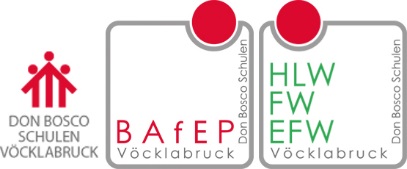 Linzer Straße 98 | 4840 Vöcklabruck Tel.:+43 7672 24 815-33 | Fax: +43 7672 24 815-20dbs.sekretariat@eduhi.at |www.donboscoschulen.atBildungsanstalt für ElementarpädagogikHöhere Lehranstalt für wirtschaftliche BerufeFachschulen für wirtschaftliche Berufe